GIÁO ÁN PHÁT TRIỂN NHẬN THỨCHOẠT ĐỘNG LÀM QUEN VỚI TOÁN                       Đề tài: Ghép các hình hình học để tạo ra các hình mới                        Đối tượng: Trẻ 4- 5 tuổi                       Số lượng:  16 – 20 trẻ                       Thời gian: 20 – 25 phút                       Giáo viên: Đặng Thị Nhung                                          Nguyễn Thuỳ DươngI. MỤC ĐÍCH, YÊU CẦU:1. Kiến thức:- Trẻ nhận biết tên gọi và đặc điểm của các hình: tròn, vuông, tam giác, chữ nhật. - Trẻ liên tưởng được các hình với các đồ vật quen thuộc xung quanh.2. Kỹ năng:- Trẻ lựa chọn, sắp xếp các hình phù hợp để tạo thành các hình mới theo trí tưởng tượng sáng tạo.- Trẻ mô tả được hình mới tạo thành là hình gì, được chắp ghép từ những hình nào.- Trẻ phối hợp được với bạn trong hoạt động nhóm.3. Thái độ:- Trẻ hứng thú, tích cực tham gia vào các hoạt động.II. CHUẨN BỊ:1 Địa điềm tổ chức hoạt động- Phòng sáng tạo2. Đồ dùng của cô:- Loa, nhạc không lời. - Clip câu chuyện: Chấm tròn ơi! Đi đâu thế.- Clip trẻ đi săn tìm hình3. Đồ dùng của trẻ:- Mỗi trẻ 1 bảng dạ và 1 rổ các hình tròn, vuông, tam giác, chữ nhật có số lượng, màu sắc, kích thước khác nhau.- Bảng thống kê hình, bút- 5-6 mẫu tranh vẽ/dán… ghép từ các hình hình học (Mỗi nhóm 2-3 mẫu)- Màu nước, khuôn in các dạng hình, hình hình học các loại, các cỡ, hột hạt, giấy màu….III. TIẾN HÀNH: PHÒNG GIÁO DỤC VÀ ĐÀO TẠO QUẬN LONG BIÊN TRƯỜNG MẦM NON PHÚC ĐỒNG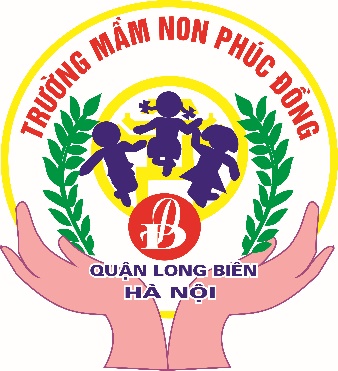 GIÁO ÁN PHÁT TRIỂN NHẬN THỨCHOẠT ĐỘNG LÀM QUEN VỚI TOÁNĐề tài:  Ghép các hình hình học để tạo ra các hình mớiLứa tuổi: Mẫu giáo nhỡ (4 - 5 tuổi )Số lượng: 16 - 20 trẻThời gian: 20 - 25 phútNgày thực hiện:Giáo viên: Đặng Thị Nhung                 Nguyễn Thùy DươngNĂM HỌC 2023 – 2024Hoạt động của côHĐ của trẻỔn định tổ chức- Giới thiệu khách dự kiến tập với trẻ.2. Phương pháp hình thức tổ chức.2.1. Ôn nhận biết đồ vật có dạng các hình- Hôm trước chúng mình đã có một cuộc dạo chơi sân trường, và các lớp học chúng mình đã tìm được rất nhiều dồ dùng, đồ chơi có dạng hình hình học đã học. hôm nay cô có một món quà cho chúng mình đấy. mời các con hướng mắt lên màn hình xem món quà của cô là gì nhéChúng mình cùng xem lại đoạn video buổi dạo chơi trên sân trường nhé. (vừa xem video cô trò vừa đàm thoại về đoạn video)Những bức ảnh các con chụp được hôm đó cô đã lựa chọn và đi in. Bây giờ cô muốn mời chúng mình thực hiện 1 thử thách đó là tìm trong bức ảnh các đồ vật có những dạng hình gì? Nào cô mời các con về 2 nhóm thực hiện thử thách nào. Trẻ về 2 nhóm để làm bảng tổng hợp và chia sẻ cùng cô:Chúng mình có thể giới thiệu cho cô và các bạn biết được không? Trẻ giới thiệu với cô và các bạn những đồ vật có các dạng hình mà bé đã học cho cô và các bạn  In các bức ảnh, dán vào tờ khổ A3 – sau đó đại diện các nhóm lên báo cáo bằng biểu đồ thống kê2.2. Hướng dẫn trẻ chắp ghép hình theo ý thích:- Cho trẻ chơi trò “Bọ rùa”“Bọ rùa mẹ đi trướcBọ rùa con theo sauGió thổi Bọ rùa, ngã chổng keoBọ rùa kêu: ối ối ối”- “Chúng mình vừa chơi trò chơi nhắc đến con vật gì nhỉ?’’“Cả lớp có biết bạn bọ rùa trông như thế nào không?À, bạn bọ rùa có màu đỏ hoặc màu cam, trên lưng có rất nhiều chấm tròn đen đấy. Hôm nay, cô sẽ kể cho các con nghe câu chuyện về chuyến phiêu lưu của bạn chấm tròn trên lưng bọ rùa nhé. Câu chuyện có tên: Chấm tròn ơi đi đâu thế? (Cô mời trẻ đi lấy bảng dạ và về chỗ để vừa nghe cô kể chuyện và cùng thao tác theo cô).- Cô kể lại câu chuyện: “ từ đầu đến…chấm tròn gặp 4 chấm đen nhỏ. Cùng nhau chúng sẽ tạo thành hình gì nhỉ? + Các con có đoán được, 1 chấm tròn to và 4 chấm đen nhỏ sẽ tạo thành hình gì không nào? Cô mời….=> Các con hãy tìm trong rổ 1 hình tròn to màu đen và 4 hình tròn nhỏ và xếp thành một hình mà chúng mình nghĩ ra nào.=> Cả lớp đã xếp được những hình gì? Các con hãy giơ bảng lên và chia sẻ cho những bạn ngồi cạnh ý tưởng của mình nào. Cô mời 2-3 trẻ chia sẻ bức tranh của mình.=> Các con có thật nhiều ý tưởng, nhưng không biết các bạn chấm đen nhỏ có cùng ý tưởng với các con không nhỉ. Chúng mình hãy cùng xem tiếp nhé.=> A! tạo thành 1 dấu chân của bác sư tử này!- 1 Chấm tròn to và 4 chấm tròn nhỏ, tạo được thật là nhiều hình ngộ nghĩnh phải không!- Cô kể tiếp: “Bé chấm tròn tiếp tục lăn lông lốc và va vào thùng sơn…”- Bé chấm tròn đã gặp hình gì đây? Hình tròn có màu gì? Cùng nhau chúng sẽ tạo thành gì nhỉ? (Cho trẻ thời gian sáng tạo và chia sẻ trước khi cô kể tiếp)- Các con tạo được hình gì? - Còn bạn chấm tròn và các hình trong truyện tạo thành hình gì?=> Tạo thành chiếc đèn giao thông này!”(Tiếp tục với các hình khác)- “Bé chấm tròn gặp 2 hình tam giác…cùng nhau chúng sẽ tạo thành gì nhỉ?=> Tạo thành 1 chiếc kẹo này”- “Bé chấm tròn lăn lông lốc …vào 1 cái hố và trở thành màu đen…Gió thổi làm chấm tròn rơi khỏi chiếc lá…Bé chấm tròn tìm thấy mẹ rồi” Cô vừa kể cho chúng mình nghe truyện gì? Trong truyện, chấm tròn đã gặp những hình gì? Cùng với các hình khác nhau, chúng đã tạo ra những hình gì nhỉ? Các con thấy không trong cuộc sống chúng ta bắt gặp các dạng hình học ở khắp mọi nơi. Và khi chắp ghép lại với nhau chúng lại với nhau chúng sẽ tạo thành vô vàn những hình mới phải không nào?Cô mời các con nhẹ nhàng đi cất đồ dùng và cùng lại đây với cô xem cô đem đến cho chúng mình điều bất ngờ gì nữa.2.2.  Ôn tập củng cố:- Hoạt động: Thử tài bé yêu  + Các con thấy từ các hình hình học, chúng ta có thể tạo thành nhiều những hình khác nhau phải không? + Cô có thêm một thử thách cho tài năng của lớp mình. Đó là chúng mình sẽ cùng nhau tạo ra những bức tranh từ chính các hình mà chúng mình đã học. + Các con hãy chia thành 4 nhóm và chọn một góc mà chúng mình thích nhé.+ Nhiệm vụ của mỗi nhóm là quan sát các tranh mẫu, thảo luận, lựa chọn một bức tranh mẫu, phân công các bạn trong nhóm chung sức sử dụng các con dấu in hình và tạo ra các bức tranh làm từ các hình hình học bằng các chất liệu khác nhau(vẽ, dán, in bằng mút xốp, đồ hình) GV mời trẻ đi vòng tròn cùng chiêm ngưỡng những bức tranh các nhóm đã làm và nhận xét: Bức tranh của nhóm là bức tranh gì? Được tạo ra từ những hình gì cách tạo ra các hình ấy?3. Kết thúc: Cô và trẻ cùng hát bài hát: The shape song và tạo hình bằng tay các hình dạng có trong bài hátTrẻ tự giới thiệu-Trẻ trả lờiTrẻ trả lời theo hiểu biết- Trẻ Tự sáng tạo theo tưởng tượng của trẻ.- Từ 1 hình tròn to và 4 hình tròn nhỏ, con xếp được…(Trẻ lại tiếp tục sáng tạo sau mỗi lần cô dừng lại)- Trẻ đoán tên vật và giải thích.=> Cùng cô thao tác - Trẻ kể lại tên các hình đã tạo được- Trẻ thực hiện theo nhóm trong khoảng 7-8 phút